Markus Mittermaier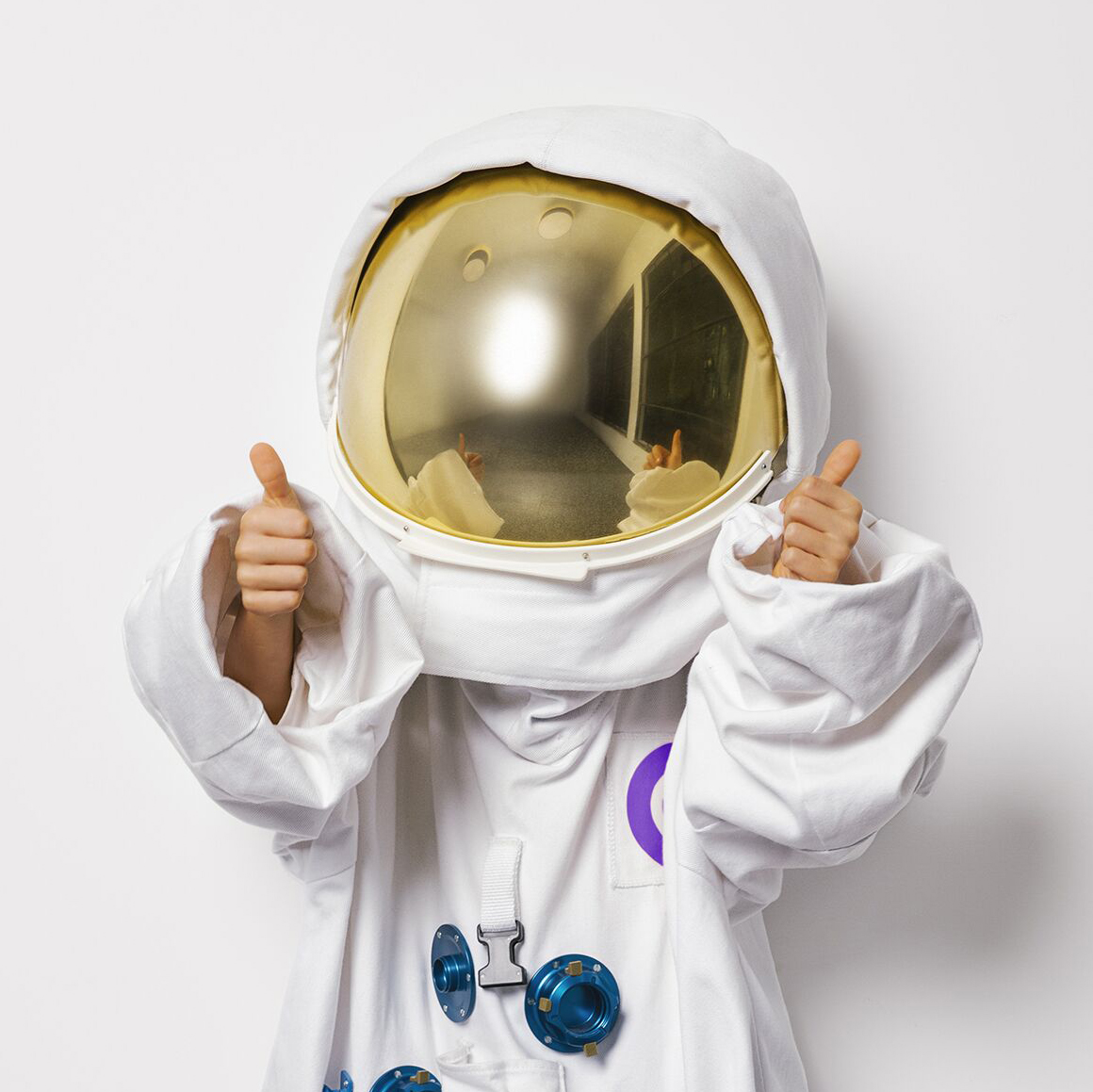 			Junior Java Developer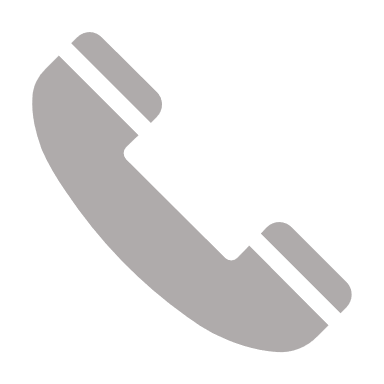 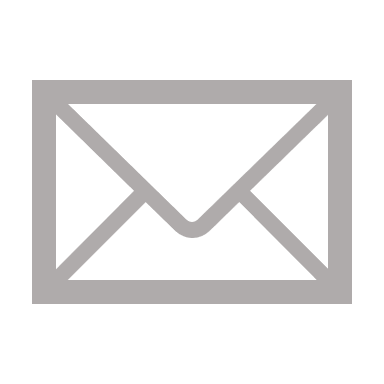 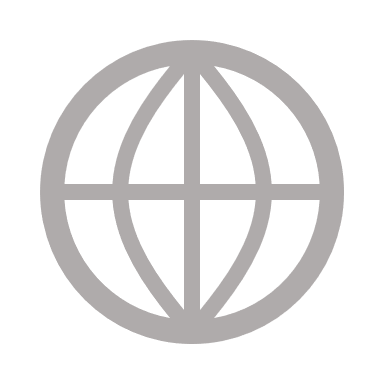 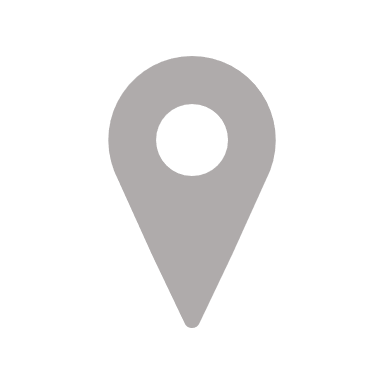 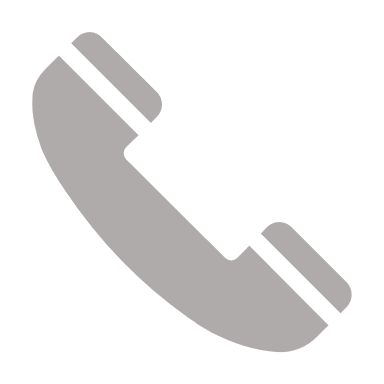 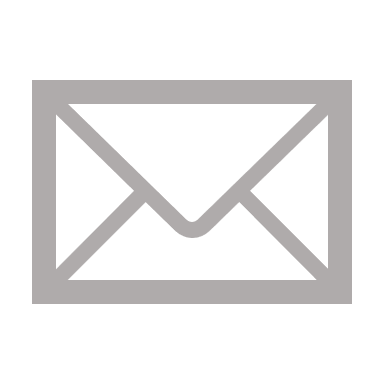 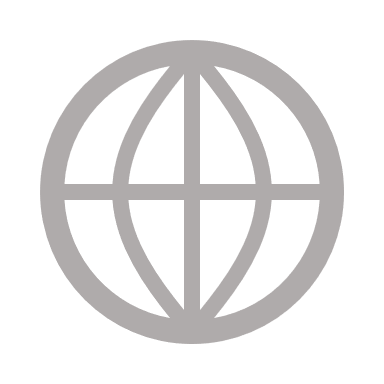 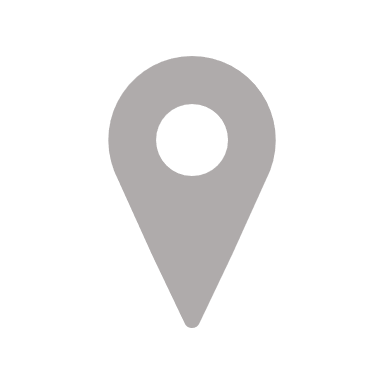 PERSÖNLICHE DATENGeburtsdatum: 3. Oktober 1998Geburtsort: SteyrStaatsbürgerschaft: ÖsterreichPROGRAMMIERSPRACHEN &COMPUTERKENNTNISSEC++Java SQLOracle HTMLAdobe Photoshop MS OfficeSOCIAL SKILLSVernetztes DenkenOrganisationsfähigkeitTeamgeistSPRACHENDeutsch (Muttersprache) 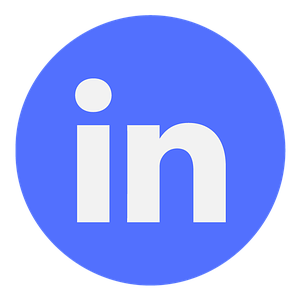 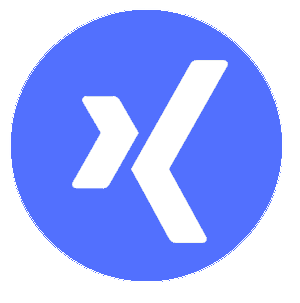 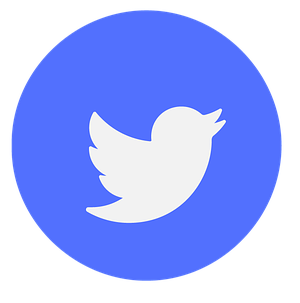 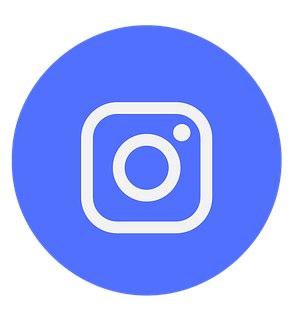 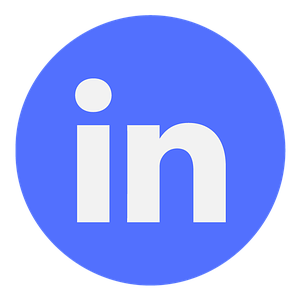 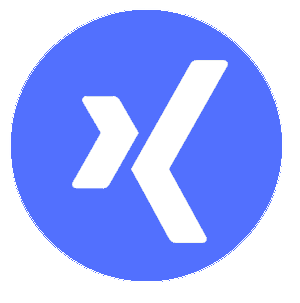 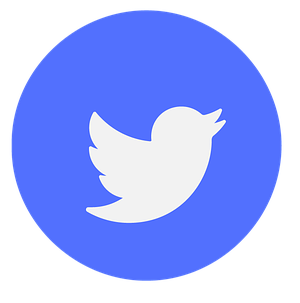 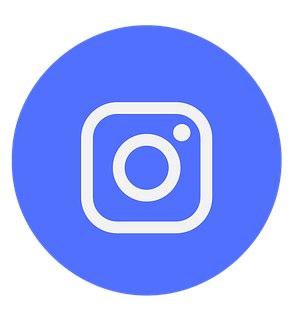 Englisch (B2)Spanisch (A2)AUSZEICHNUNGEN & HOBBYSCoding Contest 2017 (Platz #10)Fotografie & ReisenAusdauersport (Laufen, Radfahren)